Queridos irmãos,Amorosos Sai Ram. Espero que estejam bem.Todos estão convidados a participar do desafio de 30 dias do Sadhana de Amor - Autoconfiança, como uma oferta de amor para o nosso amado Bhagavan Sri Sathya Sai Baba, em preparação para o Guru Purnima e além. É recomendado que os Jovens Adultos Sathya Sai e devotos de todas as idades unam-se nessa oferta global.A folha anexa descreve brevemente o programa de disciplina espiritual – Sadhana de Amor e como os devotos podem praticar um passo de cada vez. Nosso primeiro desafio de 30 dias se concentra na autoconfiança. Como parte desse desafio, somos encorajados a rever os 18 sadhanas de autoconfiança no documento principal do Sadhana de Amor (o link está abaixo). Então, vocês podem escolher um sadhana para desenvolver ao máximo a sua autoconfiança e amor.Envolver-se para praticar seu sadhana escolhido durante 30 dias, representa uma oportunidade divina na construção do amor e da autoconfiança.Sathya Sai Baba nos disse que a autoconfiança é o primeiro passo no caminho para conscientização da nossa verdadeira identidade como o Puro Amor.https://www.sathyasai.org/sadhana-of-loveTenham a amabilidade de compartilhar com todos os Coordenadores Nacionais de Jovens e Conselheiros de Jovens Adultos e por favor, incentivem todos os devotos para participar desta oportunidade abençoada. 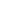 Com amor e Sai Ram. Deviesh Tankaria
Coordenador Internacional de Jovens Adultos